ЧЕРКАСЬКА ОБЛАСНА РАДАР І Ш Е Н Н Я_____________                                                                               № ___________ПРОЄКТ вноситься фракцією політичної партії «ЄВРОПЕЙСЬКА СОЛІДАРНІСТЬ» в Черкаській обласній раді Про звернення депутатів Черкаської обласної ради до Президента України,Кабінету Міністрів України, Верховної Ради України щодо недопущення вилучення коштів місцевих бюджетівВідповідно до частини другої статті 43 Закону України «Про місцеве самоврядування в Україні» обласна рада в и р і ш и л а :звернутися до Президента України, Кабінету Міністрів України, Верховної Ради України щодо недопущення вилучення коштів місцевих бюджетів (текст звернення додається).Голова									     А. ПІДГОРНИЙ Додатокдо рішення обласної ради від _____________ № _____/VIIIПрезиденту УкраїниКабінету Міністрів УкраїниВерховній Раді УкраїниЗвернення депутатів Черкаської обласної ради щодо недопущення вилучення коштів місцевих бюджетівМи, депутати Черкаської обласної ради, вимушені констатувати, що останнім часом представники центральних органів влади, всупереч діючому законодавству, закликають вилучити у місцевих громад надходження від податку на доходи фізичних осіб (ПДФО) – на тій підставі, що зростання цих надходжень пов’язане з виплатами українським військовим. Бюджетна децентралізація, проведена у 2014-15 роках, стала однією 
з найбільш успішних українських реформ. Місцеві громади отримали не лише повноваження, але й можливості для створення гідних умов для життя українців. Центральна ж влада зберегла важелі контролю і забезпечення законності.Такий баланс дозволив громадам не лише поліпшити умови життя громадян, але й витримати серйозні виклики в часи пандемії та повномасштабного російського вторгнення – коли дії центральної влади були неефективними чи запізнілими. Децентралізація стала по праву вважатися основою української стійкості та стабільності. Одним з основних елементів децентралізації є спрямування понад 3/4 надходжень від ПДФО до місцевих бюджетів (насамперед громад, 
а також областей).При цьому слід зазначити, що держава делегувала місцевим громадам велику кількість видатків, які безпосередньо пов’язані з життям місцевих громадян, і ці видатки мають бути покриті доходами – зокрема, від ПДФО.1. Саме місцеві громади під час війни несуть основний тягар забезпечення безперебійної роботи системи підтримки життя наших громадян – у т.ч. лікарень, шкіл, місцевого транспорту. 2. Саме від місцевих громад значною мірою залежатиме, як українці переживуть цю зиму. 3. Саме місцеві громади забезпечують терміновий ремонт осель 
і інфраструктурних об’єктів, постраждалих від обстрілів, ремонт укриттів, допомогу внутрішньо переміщеним особам. 4. Місцеві громади вже – навіть без законодавчого забезпечення 
і всупереч діям контролюючих органів – перерахували на потреби безпеки 
і оборони 45% отриманого «військового ПДФО».5. Сьогоднішні військові – це здебільшого вчорашні цивільні, які 
до мобілізації жили в місцевих громадах, працювали і сплачували ПДФО. 
У громадах живуть їхні рідні. Ми впевнені, що вище згадані видатки – це значно важливіше і для України, і для кожного українця, ніж мільярди, які під час війни державна влада витрачає на «телемарафони» та «серіали». Тому, на думку депутатів Черкаської обласної ради, які обрані в першу чергу для відстоювання прав громад області,  ПДФО має залишитися в місцевих громадах.Розширення повноважень і фінансування місцевого самоврядування – 
це також важливий дороговказ євроінтеграції України. Зокрема, 17 червня 
2022 р. Єврокомісія у своєму висновку щодо заявки України на членство в ЄС 
як позитив відзначила фінансове підкріплення реформи децентралізації.Тому ми, депутати Черкаської обласної ради, вимагаємо:1. Залишити 64% доходів від ПДФО у місцевих громадах (і відповідно 15% - на рівні областей), як це зараз передбачено діючим законодавством.2. Припинити тотальну кампанію очорнення місцевих громад для формування викривленої громадської думки щодо витрат коштів місцевих бюджетів;3. Ухвалити закони, які визначатимуть чіткі механізми та дозволятимуть спрямовувати  витрати місцевих бюджетів на потреби оборони і безпеки. 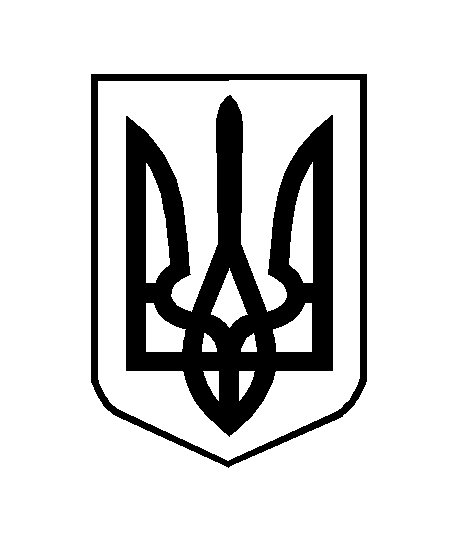 